DATE:   March 6, 2023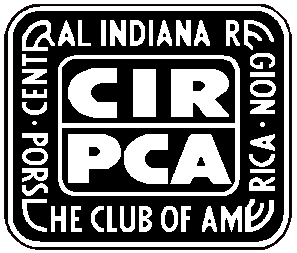 CIRPCA MONTHLY CLUB MEETING MINUTESBOARD MEMBERS PRESENT:  Pete Walker, Amanda Brown, Larry Clarino, Greg Smith, Pam Clarino, Jimmy Arata, Russell BellCLUB MEMBERS PRESENT: Will Anthony, Sidney Heathcock, Mike KellyThe meeting was called to order at 7:06 PM by Club President Pete Walker.Approval of February 2023 MINUTESThe meeting minutes were previously approved electronically and have been posted to the CIRPCA website. AGENDA ITEMSPresident’s ReportPete met with Amber who is the PCA national bylaw chairperson to discuss additional changes to the bylaws to ensure that our membership definition and requirements are the same as the PCA National. Example a family active or family co-member ran for office such as president would not be recognized by National so they would be able to be on the PCA National Board of Directors.  Another section of the bylaws that received clarification regarded when an elected officer vacates their position.  The current rules state that the President can appoint a person to fill that vacancy for the remainder of that calendar year would then be voted on by the rest of the membership to fill that term.  The new bylaw state that a majority vote of elected members for someone to fill the vacancy for the remainder of the term.  Pete will share the latest revision with Amanda and Larry before being sent to Amber.  Humongous kudos to Bob Snyder for all the work in managing the bylaws in the past.New Zone 4 Presidents conference in Ohio. PCA has over 152,000 in North America and Canada not counting Alaska and Hawaii. Zone 4 has over 6100 members. 2023 Region Membership Procedure (RMP) just released is available in a digital version with a hard copy being sent to all Presidents. The RPM contains all forms such as insurance application, insurance waivers along with the minimum standards for tour, DE’s etc.  A non-moving car event like a lunch or tech sessions come with a $10,000,000 insurance policy. For events with a moving car event such as car tours, DE’s, or a tech session with a car on a lift require the club to apply for insurance.IMSA is coming to Indianapolis Motor Speedway September 15th through the 17th.  PCA will have a PorschePlatz and need PCA members to volunteer for staffing.  PCA would like to see a majority of the volunteers from Zone 4. Need 14 per day with volunteers receiving free admittance and a Tee shirt.Porsche 75th Anniversary events over the summer.  PCA recommends checking with the dealers for activities and dates and offers to help out.  Pete will check with Tom Woods and asked Jimmy or Greg to check with Fort Wayne Porsche.Need to discuss filing taxes with Tony.Need to file business entity form with state of Indiana.  The form updates who the officers are and how to contact them.Web site developer Ryan has been stricken with appendix issues.  Need to update CIR Gmail email accounts.Zone 4 has a web site.DE spring break has 91 people signed up. The club needs 100 people signed up break even.  A huge thanks go to Keith Morgan who has helping out the registrar taking care of all the activities of signing up entrants and see that the financial issues are addressed. Pete needs to fill for insurance and see that we have enough sticker and wristbands on hand.Vice President’s Report – No reportTreasurer’s Report – No reportNewsletter ReportPete will do a write up about Zone 4 Meeting14 Tickets left for Al Unser Jr event at Westfield PlayhouseLarry Clarino will have a meeting with Al Unser jr. and Tom Beeler. The theater will have video service available.The Sonax event was a success. Tremendous thanks to Sonax and the Indianapolis Motor Speedway Museum for bringing out the 90P Porsche powered Indy car for display.Bob Snyder wants to do a lunch event at the Cammack Station in Muncie instead of Lahody’s steak house.Activities ReportNo report from activities chair.Amanda has volunteered to put together a dinner in Speedway Saturday evening before the race.Membership ReportMembership as of January 2023New Members: 8 (Fishers – 2, Carmel – 2, Indianapolis – 2, Westfield – 1, Markleville – 1) Transfer In: 1 Chicago (CHO) Transfer Out: 0Non-Renewals: 8Renewals: 31Total Primary Members: 802Affiliate Members: 459Total Region Membership: 1261Test Drive Participants: nonePCA Juniors: 50The Biaggi’s event was well attended.  Considering making this a annual event requesting the next larger room to allow for greater attendance.Will Anthony is setting in on this month board meeting and is considering running membership chair at the next election cycle.Sidney Heathcock expressed interest in attending DE’s with his Macan TurboDE – See presidents reportPCA Sim Racing – No reportFort Wayne Jimmy ArrataSweetwater lunch is sold out with a few on the waiting listRuss Bell will set up a drive to Tony Packo’s Sunday for Sunday May 7th Russ Miller from Fort Wayne passed away last year. Jimmy will be helping his widow prepare the cars for sale.Website – See presidents reportMike Kelly brought the PCA Princess Cruise December 9 through 16.  He said he and his wife had a very good time with Porsche events and speakers.  Check for event information Everglades PCA website.The next Club Meeting will be on April 3rd at 7:00 PM. through the ZOOM platform.Pete adjourned the meeting at 7:42 PM.